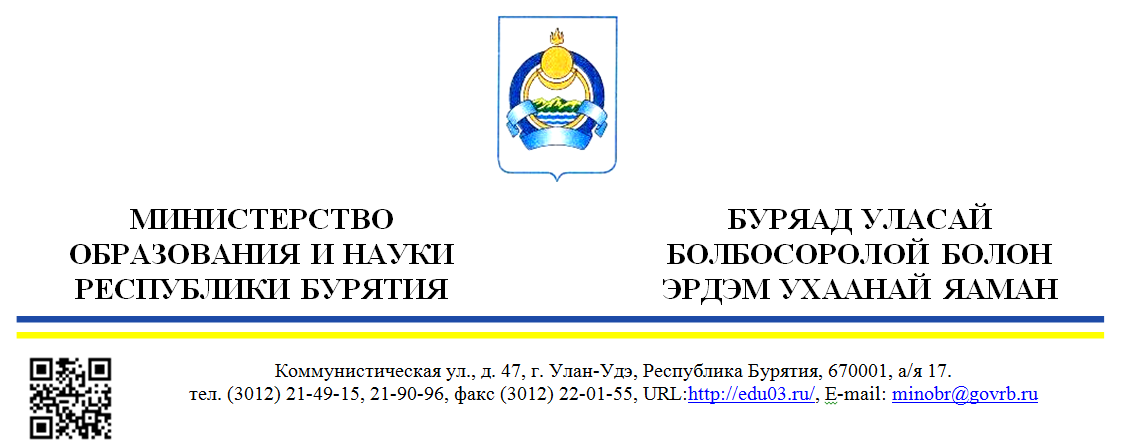 Уважаемые  руководители!Министерство образования и науки  Республики Бурятия сообщает, что в  2024 году  контрольные измерительный материалы на ОГЭ и ЕГЭ будут составляться из открытого банка тестовых заданий, которые размещены на сайте ФГБНУ «Федерального института педагогических измерений» https://ege.fipi.ru/bank/,  https://oge.fipi.ru/bank/index.php?crproj=BD98FF424631BFE24D6010A4B1266CA8.Просим довести данную информацию до руководителей  и педагогов образовательных организаций, выпускников и их родителей (законных представителей).Врио заместителя министра- председателя Комитета общего и дополнительного образования                                                   Б. Б-Д. Буянтуевисп. Малеева Е.В., тел.: 21-35-97______________№_____________На №_________от _____________Руководителям органов местного самоуправления, осуществляющим управление в сфере образования  Руководителям государственных образовательных  организаций Муниципальным администраторам  ГИА-11 и ГИА-9Руководителям органов местного самоуправления, осуществляющим управление в сфере образования  Руководителям государственных образовательных  организаций Муниципальным администраторам  ГИА-11 и ГИА-9